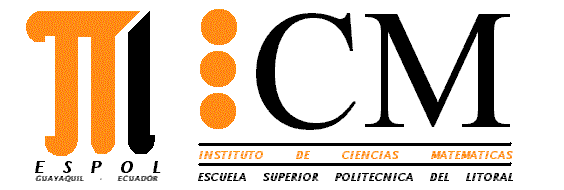 SEPTIEMBRE 17/2010CÁLCULO INTEGRAL				    	    TERCERA  EVALUACIÓNNombre: ……………………………………		Paralelo:                …………Firma:  ………………………………………		# Matrícula:  …………………PRIMER TEMADetermine el valor de verdad de las siguientes proposiciones, justificando adecuadamente su respuesta.						           		  VALOR: 30 PUNTOSSi , , entonces .Sea  , entonces .c) Si  f es una función periódica con período T, entonces   .d)  e)   La serie es divergente.	SEGUNDO TEMAObtenga las siguientes antiderivadas:  VALOR: 20 PUNTOSa)b)c) d) TERCER TEMAVALOR: 15 PUNTOSSea R la región acotada por , ,  y .  Determine el volumen del sólido al rotar dicha región alrededor del eje “Y”.CUARTO TEMAVALOR: 15 PUNTOSDetermine el perímetro de la región R interior a la curva  y exterior a la curva .QUINTO TEMADada la función :VALOR: 20 PUNTOSDetermine la serie de Maclaurin correspondiente a .b) Determine el intervalo de convergencia de la serie obtenida en el literal a).c)  Calcule el valor de 